ЧЕРКАСЬК                 ІСЬКА РАДА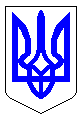 м. ЧеркасиМІСЬКИЙ ГОЛОВАРОЗПОРЯДЖЕННЯВід 18.04.2017 № 180-рПро внесення змін до розпорядження міського голови від 24.06.2016 № 223-р «Про утворення комітету стратегічного  планування при міському голові»Відповідно до статті 42 Закону України «Про місцеве самоврядування в Україні», з метою оперативного вирішення питань, пов’язаних з  роботою комітету стратегічного планування при міському голові та враховуючи  пропозиції його членів:Внести зміни до розпорядження міського голови від 24.11.2016 № 223-р «Про утворення комітету стратегічного планування при міському голові», виклавши пункти Положення про комітет стратегічного планування у новій редакції, а саме:«13. Засідання Комітету скликаються його головою або одним із заступників.14.  Засідання є повноважним, якщо на ньому присутні не менш ніж 1/3 складу Комітету. Засідання проводить його голова, а у разі його відсутності  - заступник голови.15. Рішення комітету вважається прийнятим, якщо за нього проголосувала більшість присутніх на засіданні. У випадку, якщо кількість членів Комітету, присутніх на засіданні, є парною і за або проти певного рішення проголосувала половина, голос головуючого на засіданні має вирішальне значення.»2.    Контроль за виконанням розпорядження покласти на першого заступника міського голови з питань діяльності виконавчих органів ради Овчаренка С.А.Міський голова                                                                                     А. В. Бондаренко